Попълва се от Патентното ведомствоПопълва се от Патентното ведомство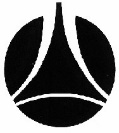 ПАТЕНТНО ВЕДОМСТВОНА РЕПУБЛИКА БЪЛГАРИЯПАТЕНТНО ВЕДОМСТВОНА РЕПУБЛИКА БЪЛГАРИЯПАТЕНТНО ВЕДОМСТВОНА РЕПУБЛИКА БЪЛГАРИЯПопълва се от Патентното ведомствоПопълва се от Патентното ведомствоБул. "Д-р Г.М. Димитров" № 52, вх. БСофия 1040Тел.: +359 2 9701 321,  Факс: +359 2 87 35 258БНБ-ЦУ в лева IBAN BG90 BNBG 9661 3100 1709 01BIC BNBGBGSDБул. "Д-р Г.М. Димитров" № 52, вх. БСофия 1040Тел.: +359 2 9701 321,  Факс: +359 2 87 35 258БНБ-ЦУ в лева IBAN BG90 BNBG 9661 3100 1709 01BIC BNBGBGSDБул. "Д-р Г.М. Димитров" № 52, вх. БСофия 1040Тел.: +359 2 9701 321,  Факс: +359 2 87 35 258БНБ-ЦУ в лева IBAN BG90 BNBG 9661 3100 1709 01BIC BNBGBGSDБул. "Д-р Г.М. Димитров" № 52, вх. БСофия 1040Тел.: +359 2 9701 321,  Факс: +359 2 87 35 258БНБ-ЦУ в лева IBAN BG90 BNBG 9661 3100 1709 01BIC BNBGBGSDИСКАНЕ ЗА ПРЕДВАРИТЕЛНО ПРОУЧВАНЕ НАИСКАНЕ ЗА ПРЕДВАРИТЕЛНО ПРОУЧВАНЕ НАИСКАНЕ ЗА ПРЕДВАРИТЕЛНО ПРОУЧВАНЕ НАИСКАНЕ ЗА ПРЕДВАРИТЕЛНО ПРОУЧВАНЕ НАИСКАНЕ ЗА ПРЕДВАРИТЕЛНО ПРОУЧВАНЕ НАИСКАНЕ ЗА ПРЕДВАРИТЕЛНО ПРОУЧВАНЕ НА Патент/Заявка за патент Полезен модел Полезен модел Полезен модел Сертификат за допълнителна закрила Сертификат за допълнителна закрила Нов сорт/порода Топология на интегрална схема Топология на интегрална схема Топология на интегрална схема Промишлен дизайн Промишлен дизайнОт:      ЕИК/БУЛСТАТ:От:      ЕИК/БУЛСТАТ:От:      ЕИК/БУЛСТАТ:От:      ЕИК/БУЛСТАТ:От:      ЕИК/БУЛСТАТ:От:      ЕИК/БУЛСТАТ:Адрес за водене на кореспонденция в Република България (град, улица, номер, пощ. код)::       тел.:      е-поща:       Адрес за водене на кореспонденция в Република България (град, улица, номер, пощ. код)::       тел.:      е-поща:       Адрес за водене на кореспонденция в Република България (град, улица, номер, пощ. код)::       тел.:      е-поща:       Адрес за водене на кореспонденция в Република България (град, улица, номер, пощ. код)::       тел.:      е-поща:       Адрес за водене на кореспонденция в Република България (град, улица, номер, пощ. код)::       тел.:      е-поща:       Адрес за водене на кореспонденция в Република България (град, улица, номер, пощ. код)::       тел.:      е-поща:       	Именно заявител/притежател изобретател лицензополучател автор (за промишлен дизайн и нов сорт/порода) ПИС заявител/притежател изобретател лицензополучател автор (за промишлен дизайн и нов сорт/порода) ПИС заявител/притежател изобретател лицензополучател автор (за промишлен дизайн и нов сорт/порода) ПИС заявител/притежател изобретател лицензополучател автор (за промишлен дизайн и нов сорт/порода) ПИСИме, презиме, фамилия / наименование на ЮЛ:         НомерационноНомер (защитен или  на заявка): Други данни :       Номер (защитен или  на заявка): Други данни :       Номер (защитен или  на заявка): Други данни :       Номер (защитен или  на заявка): Други данни :       Номер (защитен или  на заявка): Други данни :       	Правен статусНомер (защитен или  на заявка): Други данни :       Номер (защитен или  на заявка): Други данни :       Номер (защитен или  на заявка): Други данни :       Номер (защитен или  на заявка): Други данни :       Номер (защитен или  на заявка): Други данни :       Такса:       лв         (само за правен статус)                   Резултатът да бъде получен:  e-поща    по пощата    на ръка в ПВ  Резултатът да бъде получен:  e-поща    по пощата    на ръка в ПВ  Резултатът да бъде получен:  e-поща    по пощата    на ръка в ПВ  Резултатът да бъде получен:  e-поща    по пощата    на ръка в ПВ  Резултатът да бъде получен:  e-поща    по пощата    на ръка в ПВ   Приложения: пълномощно                                              документ за платена такса Приложения: пълномощно                                              документ за платена такса Приложения: пълномощно                                              документ за платена такса Приложения: пълномощно                                              документ за платена такса Приложения: пълномощно                                              документ за платена такса Приложения: пълномощно                                              документ за платена таксаПодпис: Подпис: Подпис: Подпис: Подпис: Подпис: 